CURSO  ALIVIO DEL SUFRIMIENTO, BIOÉTICA Y ASPECTOS PSICOSOCIALES EN LOS CUIDADOS DE SOPORTE PEDIÁTRICO-  COOPERACIÓN 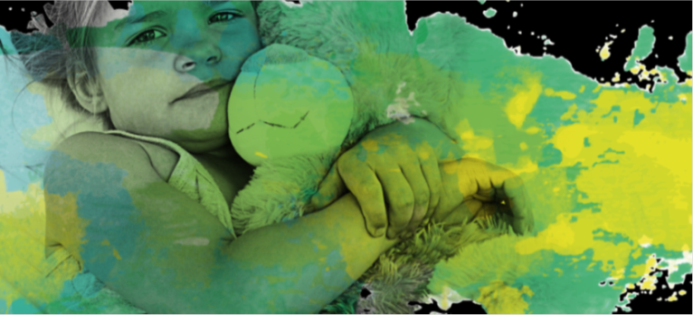 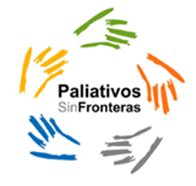 6º edición.  02/10/ 2023 al 15/12/2023  WWW.PALIATIVOSSINFRONTERAS.ORG OBJETIVOSEl diagnóstico de una enfermedad grave en un niño trae consigo un marcado impacto no solo en el menor sino también en su grupo familiar y en todos los que le rodean incluido el personal asistencial. Las amenazas a la integridad del niño son múltiples: el dolor, y el malestar producido por los síntomas, los cambios en sus actividades cotidianas, las limitaciones para llevar una vida normal, en su contexto social, y las dificultades de comunicación. En este curso se revisará como evaluar y atenuar el sufrimiento en los niños, las herramientas para la evaluación del sufrimiento, y las formas para dar apoyo a la familia y cómo los profesionales pueden ayudar a orientar éticamente a las familias en estas diversas circunstancias.E-Lección 30 HLMÓDULO 1-2 EL ALIVIO DEL SUFRIMIENTO. ATENCIÓN A LA FAMILIA Y LAS NECESIDADES PSICOSOCIALESUD 01 El sufrimiento en niños con enfermedades crónicas o que limitan sus vidas UD 02 El sufrimiento y la sedación: ¿dónde atenderlo? , ¿en casa o en el hospital? UD 03 El dolor del alma en cuidados paliativos; El cuidado espiritual de los niños y padres UD 04 Manejo de los aspectos psicosociales en cuidados paliativos: los pacientes pediátricos, sus hermanos, sus padres y usted, el profesional de la salud. UD 05 El cine como instrumento de comprensión de las necesidades psicosociales de niños y adolescentes .El cine, un buen medio para aprender a cuidar al ser humanoUD 06 La parálisis cerebral en el cine UD 07 El niño ante la muerte. Necesidades de la familia tras la misma UD 08 Duelo de los padres tras la muerte de un hijo UD 09 El duelo en los niños ante la pérdida de sus seres queridos UD 10 El valor de los grupos de apoyo en la muerte de un hijo Webinar sobre el sufrimiento de los niñosE-lección 30  HL TRABAJO EN EQUIPO Y LA COOPERACIÓN ENTRE ONCOLOGÍA Y PALIATIVOS MÓDULO 3-4  EL TRABAJO EN EQUIPO Y LOS PROFESIONALES UD 01 El trabajo en equipo en la atención al niño-adolescente paliativo y su familia UD 02 Burnout y medidas recomendadas a profesionales sanitarios para afrontar el        cuidado de niños y jóvenes en cuidados paliativos UD 03 Desgaste por empatía: riesgo y reto en los profesionales que atienden los cuidados  paliativos pediátricos. Envejecer sin burnout UD 04 Lecturas recomendadas en cuidados paliativos y CPP UD 05 El acompañamiento emocional a una adolescenteUD. 06 Intervención psicológica familiar en cuidados paliativos oncológicos.UD 07 El apoyo psicológico a una niña con enfermedad terminalMÓDULO LA COOPERACIÓN EN ONCOLOGÍA Y PALIATIVOS UD 08 La necesidad de solidaridad oncológica y paliativa con los niños y adolescentes de  países pobres y de medianos recursos UD 09 El voluntariado paliativo y la solidaridad en la infancia y adolescenciaUD 10 Experiencias de un psicólogo voluntario en Camerún.UD 10 Webimar . Más allá de la colina y de la selva, Documental y coloquioE-Lección 30 HLMÓDULO 5   10. BIOÉTICA Y DERECHOS UD 01 C. Paliativos en la Unidad de cuidados intensivos pediátricos. Dilemas éticos UD 02 Entre la cura y el cuidado en Neonatología. Límites del cuidado intensivo, principios éticos y desafíos de los cuidados paliativos pediátricos UD 03 La limitación del esfuerzo terapéutico . Webinar UD 04 Historia de los derechos de los niños en la enfermedad y terminalidad. UD 05 Derechos de los niños y adolescentes enfermos. Derechos de los CuidadoresUD 06 Casos clínicos Revisiones.  UD 07 Video-lecciones- Toma de decisiones.UD 08 Algunas notas sobre la práctica médica en los trópicos. UD 09 Posibilidades de la cooperación internacional para mejorar la situación paliativa  de los niños de países  pobres y de escasos  y limitados recursos UD 10  Webinar sobre la toma de decisiones y las metas del cuidado.EXAMENES Y ENCUESTASBIBLIOGRAFÍA COMPLEMENTARIA, VIDEOS Y WEBINARS.                                                SOLICITADOS CREDITOS SEAFORMEC- COMUNIDAD EUROPEAPRECIO 130 €  (EUROS)INFORMACION  E  INSCRIPCION:   info@paliativossinfronteras.org            AVALADO POR             .                                                          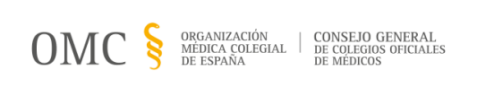 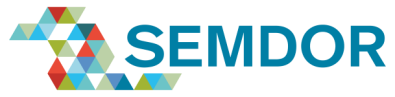 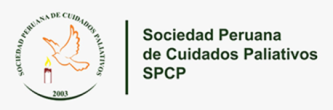 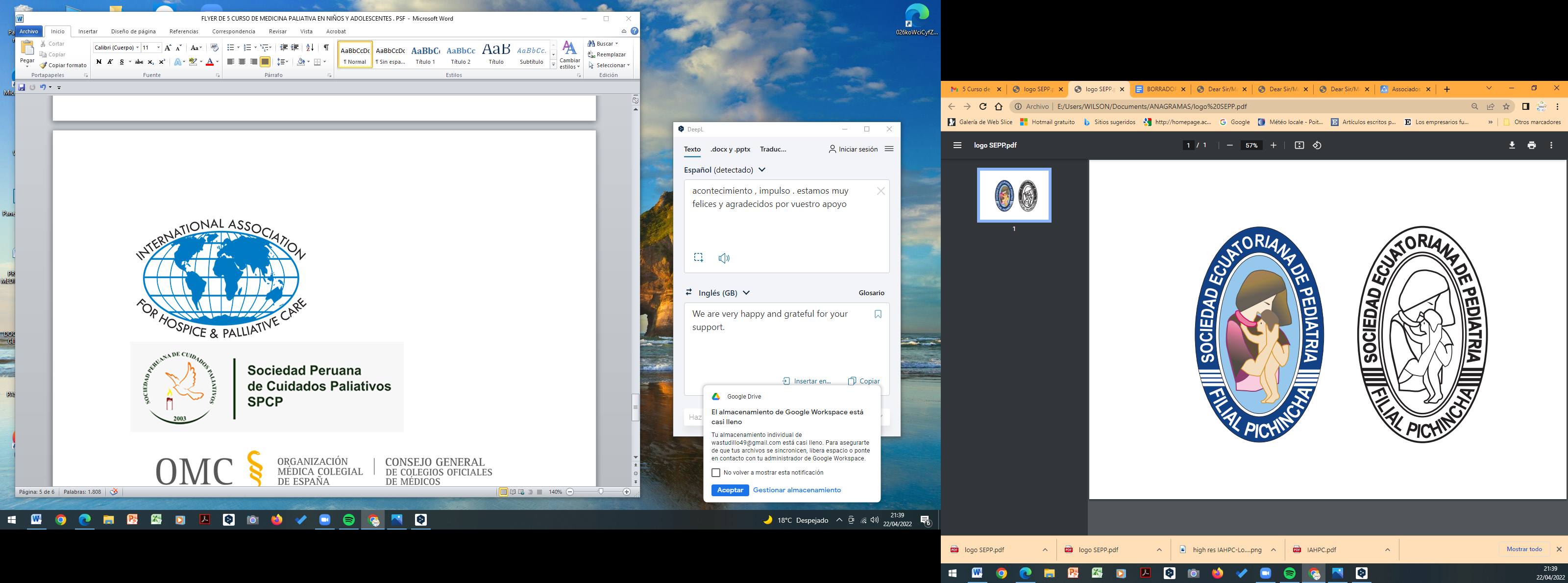 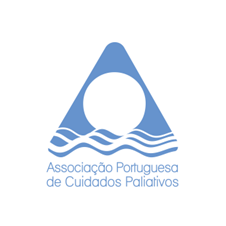 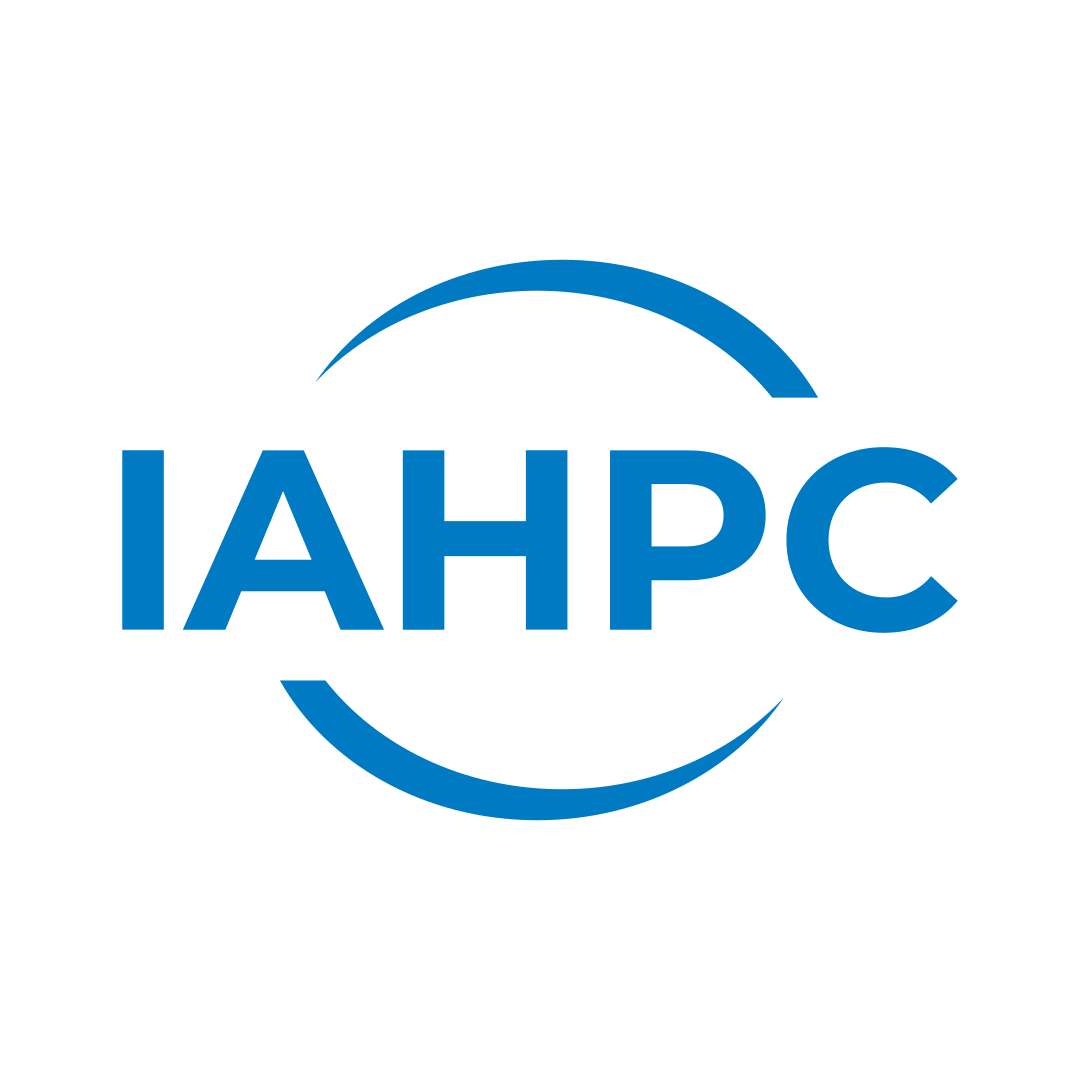 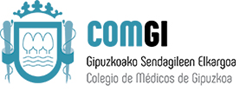 